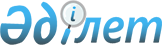 О внесении изменений в решение Атбасарского районного маслихата от 25 декабря 2013 года № 5С 21/3 "О бюджете района на 2014-2016 годы"
					
			Утративший силу
			
			
		
					Решение Атбасарского районного маслихата Акмолинской области от 27 октября 2014 года № 5С 28/2. Зарегистрировано Департаментом юстиции Акмолинской области 5 ноября 2014 года № 4435. Утратило силу в связи с истечением срока применения - (письмо Атбасарского районного маслихата Акмолинской области от 26 января 2015 года № 18)      Сноска. Утратило силу в связи с истечением срока применения - (письмо Атбасарского районного маслихата Акмолинской области от 26.01.2015 № 18).      Примечание РЦПИ.

      В тексте документа сохранена пунктуация и орфография оригинала.

      В соответствии с пунктом 4 статьи 106 Бюджетного кодекса Республики Казахстан от 4 декабря 2008 года, подпунктом 1) пункта 1 статьи 6 Закона Республики Казахстан от 23 января 2001 года «О местном государственном управлении и самоуправлении в Республике Казахстан», Атбасарский районный маслихат РЕШИЛ:



      1. Внести в решение Атбасарского районного маслихата «О бюджете района на 2014-2016 годы» от 25 декабря 2013 года № 5С 21/3 (зарегистрировано в Реестре государственной регистрации нормативных правовых актов № 3948, опубликовано от 24 января 2014 года в газетах «Атбасар», «Простор») следующие изменения:



      пункт 1 изложить в новой редакции:



      «1. Утвердить бюджет района на 2014-2016 годы согласно приложениям 1, 2 и 3 соответственно, в том числе на 2014 год в следующих объемах:



      1) доходы – 3 207 160,6 тысяч тенге, в том числе:

      налоговые поступления – 1 073 608,0 тысяч тенге;

      неналоговые поступления – 12 986,0 тысяч тенге;

      поступления от продажи основного капитала – 62 557,0 тысяч тенге;

      поступления трансфертов – 2 058 009,6 тысяч тенге;



      2) затраты – 3 222 443,0 тысячи тенге;



      3) чистое бюджетное кредитование – 4 779,0 тысяч тенге:

      бюджетные кредиты – 6 596,0 тысяч тенге;

      погашение бюджетных кредитов – 1 817,0 тысяч тенге;



      4) сальдо по операциям с финансовыми активами – 36 902,3 тысячи тенге:

      приобретение финансовых активов – 36 902,3 тысячи тенге;

      поступления от продажи финансовых активов государства – 0 тысяч тенге;



      5) дефицит (профицит) бюджета – -56 963,7 тысячи тенге;



      6) финансирование дефицита (использование профицита) бюджета – 56 963,7 тысячи тенге:

      поступление займов – 6 596,0 тысяч тенге;

      погашение займов – 1 820,3 тысяч тенге;

      используемые остатки бюджетных средств – 52 188,0 тысяч тенге.»;



      пункт 3 изложить в новой редакции:



      «3. Утвердить резерв местного исполнительного органа района на 2014 год в сумме 19 745,1 тысяч тенге.»;



      приложения 1, 4, 7, 8 к указанному решению изложить в новой редакции согласно приложениям 1, 2, 3, 4 к настоящему решению.



      2. Настоящее решение вступает в силу со дня государственной регистрации в Департаменте юстиции Акмолинской области и вводится в действие с 1 января 2014 года.      Председатель сессии

      районного маслихата                        Комбатуров А.Т.      Секретарь Атбасарского

      районного маслихата                        Борумбаев Б.А.      «СОГЛАСОВАНО»      Аким Атбасарского района                   А.Никишов

Приложение 1     

к решению Атбасарского

районного маслихата  

от 27 октября 2014 года

№ 5С 28/2       Приложение 1     

к решению Атбасарского

районного маслихата  

от 25 декабря 2013 года

№ 5С 21/3        

Бюджет района на 2014 год

Приложение 2     

к решению Атбасарского

районного маслихата  

от 27 октября 2014 года

№ 5С 28/2       Приложение 4     

к решению Атбасарского

районного маслихата  

от 25 декабря 2013 года

№ 5С 21/3        

Бюджетные программы города районного значения, сел и сельских округов на 2014 год

Приложение 3     

к решению Атбасарского

районного маслихата  

от 27 октября 2014 года

№ 5С 28/2       Приложение 7     

к решению Атбасарского

районного маслихата  

от 25 декабря 2013 года

№ 5С 21/3        

Целевые трансферты и бюджетные кредиты из республиканского бюджета на 2014 год

Приложение 4     

к решению Атбасарского

районного маслихата  

от 27 октября 2014 года

№ 5С 28/2       Приложение 8     

к решению Атбасарского

районного маслихата  

от 25 декабря 2013 года

№ 5С 21/3        

Целевые трансферты из областного бюджета на 2014 год
					© 2012. РГП на ПХВ «Институт законодательства и правовой информации Республики Казахстан» Министерства юстиции Республики Казахстан
				КатегорияКатегорияКатегорияКатегорияСумма,

тысячи тенгеКлассКлассКлассСумма,

тысячи тенгеПодклассПодклассСумма,

тысячи тенгеНаименованиеСумма,

тысячи тенге12345I. ДОХОДЫ3 207 160,61HАЛОГОВЫЕ ПОСТУПЛЕHИЯ1 073 608,001Подоходный налог90 485,02Индивидуальный подоходный налог90 485,003Социальный налог591 876,01Социальный налог591 876,004Налоги на собственность345 175,01Налоги на имущество228 284,03Земельный налог26 560,04Налог на транспортные средства87 231,05Единый земельный налог3 100,005Внутренние налоги на товары, работы и услуги35 577,02Акцизы7 310,03Поступления за использование природных и других ресурсов14 200,04Сборы за ведение предпринимательской и профессиональной деятельности 13 577,05Налог на игорный бизнес490,007Прочие налоги351,01Прочие налоги351,008Обязательные платежи, взимаемые за совершение юридически значимых действий и (или) выдачу документов уполномоченными на то государственными органами или должностными лицами10 144,01Государственная пошлина10 144,02НЕHАЛОГОВЫЕ ПОСТУПЛЕHИЯ12 986,001Доходы от государственной собственности3 803,01Поступления части чистого дохода государственных предприятий375,04Доходы на доли участия в юридических лицах, находящиеся в государственной собственности187,05Доходы от аренды имущества, находящегося в государственной собственности3 206,07Вознаграждения по кредитам, выданным из государственного бюджета35,002Поступления от реализации товаров (работ, услуг) государственными учреждениями, финансируемыми из государственного бюджета112,01Поступления от реализации товаров (работ, услуг) государственными учреждениями, финансируемыми из государственного бюджета112,004Штрафы, пени, санкции, взыскания, налагаемые государственными учреждениями, финансируемыми из государственного бюджета, а также содержащимися и финансируемыми из бюджета (сметы расходов) Национального Банка Республики Казахстан104,01Штрафы, пени, санкции, взыскания, налагаемые государственными учреждениями, финансируемыми из государственного бюджета, а также содержащимися и финансируемыми из бюджета (сметы расходов) Национального Банка Республики Казахстан, за исключением поступлений от организаций нефтяного сектора104,006Прочие неналоговые поступления8 967,01Прочие неналоговые поступления8 967,03ПОСТУПЛЕНИЕ ОТ ПРОДАЖИ ОСНОВНОГО КАПИТАЛА62 557,003Продажа земли и нематериальных активов62 557,01Продажа земли62 557,04ПОСТУПЛЕНИЯ ТРАНСФЕРТОВ2 058 009,602Трансферты из вышестоящих органов государственного управления2 058 009,62Трансферты из областного бюджета2 058 009,6Функциональная группаФункциональная группаФункциональная группаФункциональная группаСумма,

тысячи тенгеАдминистратор бюджетных программАдминистратор бюджетных программАдминистратор бюджетных программСумма,

тысячи тенгеПрограммаПрограммаСумма,

тысячи тенгеНаименованиеСумма,

тысячи тенге12345II. Затраты3 222 443,001Государственные услуги общего характера236 060,101112Аппарат маслихата района (города областного значения)15 897,501112001Услуги по обеспечению деятельности маслихата района (города областного значения)15 897,501122Аппарат акима района (города областного значения)80 008,201122001Услуги по обеспечению деятельности акима района (города областного значения)79 558,201122003Капитальные расходы государственного органа450,001123Аппарат акима района в городе, города районного значения, поселка, села, сельского округа116 070,101123001Услуги по обеспечению деятельности акима района в городе, города районного значения, поселка, села, сельского округа113 820,101123022Капитальные расходы государственного органа2 250,001459Отдел экономики и финансов района (города областного значения)24 084,301459001Услуги по реализации государственной политики в области формирования и развития экономической политики, государственного планирования, исполнения бюджета и управления коммунальной собственностью района (города областного значения)20 482,001459003Проведение оценки имущества в целях налогообложения784,501459010Приватизация, управление коммунальным имуществом, постприватизационная деятельность и регулирование споров, связанных с этим250,001459011Учет, хранение, оценка и реализация имущества, поступившего в коммунальную собственность2 447,801459015Капитальные расходы государственного органа120,002Оборона6 099,002122Аппарат акима района (города областного значения)6 099,002122005Мероприятия в рамках исполнения всеобщей воинской обязанности2 380,002122006Предупреждение и ликвидация чрезвычайных ситуаций масштаба района (города областного значения)3 559,002122007Мероприятия по профилактике и тушению степных пожаров районного (городского) масштаба, а также пожаров в населенных пунктах, в которых не созданы органы государственной противопожарной службы160,003Общественный порядок, безопасность, правовая, судебная, уголовно-исполнительная деятельность1 495,803458Отдел жилищно-коммунального хозяйства, пассажирского транспорта и автомобильных дорог района (города областного значения)1 495,803458021Обеспечение безопасности дорожного движения в населенных пунктах1 495,804Образование2 097 510,704464Отдел образования района (города областного значения)2 087 890,404464001Услуги по реализации государственной политики на местном уровне в области образования8 058,004464003Общеобразовательное обучение1 595 724,604464004Информатизация системы образования в государственных учреждениях образования района (города областного значения)2 914,204464005Приобретение и доставка учебников, учебно-методических комплексов для государственных учреждений образования района (города областного значения)19 044,004464006Дополнительное образование для детей80 555,004464009Обеспечение деятельности организаций дошкольного воспитания и обучения86 740,004464015Ежемесячная выплата денежных средств опекунам (попечителям) на содержание ребенка-сироты (детей-сирот), и ребенка (детей), оставшегося без попечения родителей22 800,004464040Реализация государственного образовательного заказа в дошкольных организациях образования204 908,004464067Капитальные расходы подведомственных государственных учреждений и организаций67 146,604467Отдел строительства района (города областного значения)9 620,304467037Строительство и реконструкция объектов образования9 620,306Социальная помощь и социальное обеспечение132 712,506451Отдел занятости и социальных программ района (города областного значения)132 468,506451001Услуги по реализации государственной политики на местном уровне в области обеспечения занятости и реализации социальных программ для населения18 638,006451002Программа занятости24 600,006451005Государственная адресная социальная помощь4 582,006451006Оказание жилищной помощи1 459,906451007Социальная помощь отдельным категориям нуждающихся граждан по решениям местных представительных органов32 431,006451010Материальное обеспечение детей-инвалидов, воспитывающихся и обучающихся на дому816,606451014Оказание социальной помощи нуждающимся гражданам на дому13 877,006451016Государственные пособия на детей до 18 лет9 789,006451017Обеспечение нуждающихся инвалидов обязательными гигиеническими средствами и предоставление услуг специалистами жестового языка, индивидуальными помощниками в соответствии с индивидуальной программой реабилитации инвалида5 608,006451011Оплата услуг по зачислению, выплате и доставке пособий и других социальных выплат313,006451025Внедрение обусловленной денежной помощи по проекту Өрлеу20 354,006458Отдел жилищно-коммунального хозяйства, пассажирского транспорта и автомобильных дорог района (города областного значения)244,006458050Реализация Плана мероприятий по обеспечению прав и улучшению качества жизни инвалидов244,007Жилищно-коммунальное хозяйство385 794,707123Аппарат акима района в городе, города районного значения, поселка, села, сельского округа44 701,907123008Освещение улиц населенных пунктов6 798,307123009Обеспечение санитарии населенных пунктов10 436,007123010Содержание мест захоронений и погребение безродных275,007123011Благоустройство и озеленение населенных пунктов27 192,607458Отдел жилищно-коммунального хозяйства, пассажирского транспорта и автомобильных дорог района (города областного значения)136 788,707458011Обеспечение бесперебойного теплоснабжения малых городов113 376,007458012Функционирование системы водоснабжения и водоотведения6 780,607458015Освещение улиц в населенных пунктах10 685,107458026Организация эксплуатации тепловых сетей, находящихся в коммунальной собственности районов (городов областного значения)860,007458028Развитие коммунального хозяйства5 000,007458031Изготовление технических паспортов на объекты кондоминиумов87,007464Отдел образования района (города областного значения)6 400,007464026Ремонт объектов в рамках развития городов и сельских населенных пунктов по Дорожной карте занятости 20206 400,007467Отдел строительства района (города областного значения)195 498,007467003Проектирование, строительство и (или) приобретение жилья коммунального жилищного фонда165 931,407467004Проектирование, развитие, обустройство и (или) приобретение инженерно-коммуникационной инфраструктуры8 302,507467058Развитие системы водоснабжения и водоотведения в сельских населенных пунктах21 264,107479Отдел жилищной инспекции района (города областного значения)2 406,107479001Услуги по реализации государственной политики на местном уровне в области жилищного фонда1 875,107479005Капитальные расходы государственного органа531,008Культура, спорт, туризм и информационное пространство169 835,508455Отдел культуры и развития языков района (города областного значения)124 774,508455001Услуги по реализации государственной политики на местном уровне в области развития языков и культуры6 404,008455003Поддержка культурно-досуговой работы65 415,008455006Функционирование районных (городских) библиотек42 964,708455007Развитие государственного языка и других языков народа Казахстана4 428,008455032Капитальные расходы подведомственных государственных учреждений и организаций5 562,808456Отдел внутренней политики района (города областного значения)19 918,608456001Услуги по реализации государственной политики на местном уровне в области информации, укрепления государственности и формирования социального оптимизма граждан6 699,608456002Услуги по проведению государственной информационной политики через газеты и журналы7 252,008456003Реализация мероприятий в сфере молодежной политики3 328,008456005Услуги по проведению государственной информационной политики через телерадиовещание2 639,008465Отдел физической культуры и спорта района (города областного значения)14 764,008465001Услуги по реализации государственной политики на местном уровне в сфере физической культуры и спорта4 842,008465006Проведение спортивных соревнований на районном (города областного значения) уровне1 035,008465007Подготовка и участие членов сборных команд района (города областного значения) по различным видам спорта на областных спортивных соревнованиях8 887,008467Отдел строительства района (города областного значения)10 378,408467008Развитие объектов спорта10 378,410Сельское, водное, лесное, рыбное хозяйство, особо охраняемые природные территории, охрана окружающей среды и животного мира, земельные отношения76 470,510459Отдел экономики и финансов района (города областного значения)3 302,010459099Реализация мер по оказанию социальной поддержки специалистов3 302,010462Отдел сельского хозяйства района (города областного значения)9 686,010462001Услуги по реализации государственной политики на местном уровне в сфере сельского хозяйства9 686,010463Отдел земельных отношений района (города областного значения)7 167,510463001Услуги по реализации государственной политики в области регулирования земельных отношений на территории района (города областного значения)7 167,510473Отдел ветеринарии района (города областного значения)56 315,010473001Услуги по реализации государственной политики на местном уровне в сфере ветеринарии5 490,010473007Организация отлова и уничтожения бродячих собак и кошек1 100,010473008Возмещение владельцам стоимости изымаемых и уничтожаемых больных животных, продуктов и сырья животного происхождения1 247,010473011Проведение противоэпизоотических мероприятий48 478,011Промышленность, архитектурная, градостроительная и строительная деятельность22 376,711467Отдел строительства района (города областного значения)7 478,011467001Услуги по реализации государственной политики на местном уровне в области строительства7 478,011468Отдел архитектуры и градостроительства района (города областного значения)14 898,711468001Услуги по реализации государственной политики в области архитектуры и градостроительства на местном уровне4 894,711468003Разработка схем градостроительного развития территории района и генеральных планов населенных пунктов10 004,012Транспорт и коммуникации26 396,512123Аппарат акима района в городе, города районного значения, поселка, села, сельского округа8 776,512123013Обеспечение функционирования автомобильных дорог в городах районного значения, поселках, селах, сельских округах8 776,512458Отдел жилищно-коммунального хозяйства, пассажирского транспорта и автомобильных дорог района (города областного значения)17 620,012458023Обеспечение функционирования автомобильных дорог14 000,012458045Капитальный и средний ремонт автомобильных дорог районного значения и улиц населенных пунктов3 620,013Прочие51 177,813123Аппарат акима района в городе, города районного значения, поселка, села, сельского округа18 469,013123040Реализация мер по содействию экономическому развитию регионов в рамках Программы «Развитие регионов»18 469,013458Отдел жилищно-коммунального хозяйства, пассажирского транспорта и автомобильных дорог района (города областного значения)7 247,713458001Услуги по реализации государственной политики на местном уровне в области жилищно-коммунального хозяйства, пассажирского транспорта и автомобильных дорог7 247,713459Отдел экономики и финансов района (города областного значения)19 745,113459012Резерв местного исполнительного органа района (города областного значения)19 745,113469Отдел предпринимательства района (города областного значения)5 716,013469001Услуги по реализации государственной политики на местном уровне в области развития предпринимательства и промышленности5 431,013469003Поддержка предпринимательской деятельности285,014Обслуживание долга35,014459Отдел экономики и финансов района (города областного значения)35,014459021Обслуживание долга местных исполнительных органов по выплате вознаграждений и иных платежей по займам из областного бюджета35,015Трансферты16 478,215459Отдел экономики и финансов района (города областного значения)16 478,215459006Возврат неиспользованных (недоиспользованных) целевых трансфертов9 935,715459016Возврат использованных не по целевому назначению целевых трансфертов6 542,5Функциональная группаФункциональная группаФункциональная группаФункциональная группаСумма,

тысячи тенгеАдминистратор бюджетных программАдминистратор бюджетных программАдминистратор бюджетных программСумма,

тысячи тенгеПрограммаПрограммаСумма,

тысячи тенгеНаименованиеСумма,

тысячи тенге12345III. Чистое бюджетное кредитование4 779,0Бюджетные кредиты6 596,010Сельское, водное, лесное, рыбное хозяйство, особо охраняемые природные территории, охрана окружающей среды и животного мира, земельные отношения6 596,010459Отдел экономики и финансов района (города областного значения)6 596,010459018Бюджетные кредиты для реализации мер социальной поддержки специалистов6 596,0КатегорияКатегорияКатегорияКатегорияСумма,

тысячи тенгеКлассКлассКлассСумма,

тысячи тенгеПодклассПодклассСумма,

тысячи тенгеНаименованиеСумма,

тысячи тенге12345Погашение бюджетных кредитов1 817,05Погашение бюджетных кредитов1 817,0501Погашение бюджетных кредитов1 817,05011Погашение бюджетных кредитов, выданных из государственного бюджета1 817,0Функциональная группаФункциональная группаФункциональная группаФункциональная группаСумма,

тысячи тенгеАдминистратор бюджетных программАдминистратор бюджетных программАдминистратор бюджетных программСумма,

тысячи тенгеПрограммаПрограммаСумма,

тысячи тенгеНаименованиеСумма,

тысячи тенге12345IV. Сальдо по операциям с финансовыми активами36 902,3Приобретение финансовых активов36 902,313Прочие36 902,313458Отдел жилищно-коммунального хозяйства, пассажирского транспорта и автомобильных дорог района (города областного значения)36 902,313458065Формирование или увеличение уставного капитала юридических лиц36 902,3КатегорияКатегорияКатегорияКатегорияСумма,

тысячи тенгеКлассКлассКлассСумма,

тысячи тенгеПодклассПодклассСумма,

тысячи тенгеНаименованиеСумма,

тысячи тенге12345Поступления от продажи финансовых активов государства0V. Дефицит (профицит) бюджета-56 963,7VI. Финансирование дефицита (использование профицита) бюджета56 963,7КатегорияКатегорияКатегорияКатегорияСумма,

тысячи тенгеКлассКлассКлассСумма,

тысячи тенгеПодклассПодклассСумма,

тысячи тенгеНаименованиеСумма,

тысячи тенге12345Поступление займов6 596,07Поступление займов6 596,0701Внутренние государственные займы6 596,07012Договоры займа6 596,0Функциональная группаФункциональная группаФункциональная группаФункциональная группаСумма,

тысячи тенгеАдминистратор бюджетных программАдминистратор бюджетных программАдминистратор бюджетных программСумма,

тысячи тенгеПрограммаПрограммаСумма,

тысячи тенгеНаименованиеСумма,

тысячи тенге12345Погашение займов1 820,316Погашение займов1 820,316459Отдел экономики и финансов района (города областного значения)1 820,316459005Погашение долга местного исполнительного органа перед вышестоящим бюджетом1 817,016459022Возврат неиспользованных бюджетных кредитов, выданных из местного бюджета3,3КатегорияКатегорияКатегорияКатегорияСумма,

тысячи тенгеКлассКлассКлассСумма,

тысячи тенгеПодклассПодклассСумма,

тысячи тенгеНаименованиеСумма,

тысячи тенге12345Используемые остатки бюджетных средств52 188,08Используемые остатки бюджетных средств52 188,0801Остатки бюджетных средств52 188,08011Свободные остатки бюджетных средств52 188,0Функциональная группаФункциональная группаФункциональная группаФункциональная группаСумма,

тысячи тенгеАдминистратор бюджетных программАдминистратор бюджетных программАдминистратор бюджетных программСумма,

тысячи тенгеПрограммаПрограммаСумма,

тысячи тенгеНаименованиеСумма,

тысячи тенге12345Всего188 017,501Государственные услуги общего характера116 070,101123Аппарат акима села Борисовка Атбасарского района5 570,501123001Услуги по обеспечению деятельности акима района в городе, города районного значения, поселка, села, сельского округа5 420,501123022Капитальные расходы государственного органа150,001123Аппарат акима села Есенгельды Атбасарского района6 492,001123001Услуги по обеспечению деятельности акима района в городе, города районного значения, поселка, села, сельского округа6 342,001123022Капитальные расходы государственного органа150,001123Аппарат акима Макеевского сельского округа Атбасарского района6 152,001123001Услуги по обеспечению деятельности акима района в городе, города районного значения, поселка, села, сельского округа6 002,001123022Капитальные расходы государственного органа150,001123Аппарат акима Мариновского сельского округа Атбасарского района9 390,001123001Услуги по обеспечению деятельности акима района в городе, города районного значения, поселка, села, сельского округа9 240,001123022Капитальные расходы государственного органа150,001123Аппарат акима Новоалександровского сельского округа Атбасарского района7 316,701123001Услуги по обеспечению деятельности акима района в городе, города районного значения, поселка, села, сельского округа7 166,701123022Капитальные расходы государственного органа150,001123Аппарат акима села Новосельское Атбасарского района7 663,001123001Услуги по обеспечению деятельности акима района в городе, города районного значения, поселка, села, сельского округа7 513,001123022Капитальные расходы государственного органа150,001123Аппарат акима Октябрьского сельского округа Атбасарского района6 066,401123001Услуги по обеспечению деятельности акима района в городе, города районного значения, поселка, села, сельского округа5 916,401123022Капитальные расходы государственного органа150,001123Аппарат акима Покровского сельского округа Атбасарского района7 050,001123001Услуги по обеспечению деятельности акима района в городе, города районного значения, поселка, села, сельского округа6 900,001123022Капитальные расходы государственного органа150,001123Аппарат акима Полтавского сельского округа Атбасарского района6 084,001123001Услуги по обеспечению деятельности акима района в городе, города районного значения, поселка, села, сельского округа5 934,001123022Капитальные расходы государственного органа150,001123Аппарат акима села Сепе Атбасарского района6 082,001123001Услуги по обеспечению деятельности акима района в городе, города районного значения, поселка, села, сельского округа5 932,001123022Капитальные расходы государственного органа150,001123Аппарат акима Сергеевского сельского округа Атбасарского района7 933,001123001Услуги по обеспечению деятельности акима района в городе, города районного значения, поселка, села, сельского округа7 783,001123022Капитальные расходы государственного органа150,001123Аппарат акима села Сочинское Атбасарского района6 407,001123001Услуги по обеспечению деятельности акима района в городе, города районного значения, поселка, села, сельского округа6 257,001123022Капитальные расходы государственного органа150,001123Аппарат акима Тельманского сельского округа Атбасарского района7 248,001123001Услуги по обеспечению деятельности акима района в городе, города районного значения, поселка, села, сельского округа7 098,001123022Капитальные расходы государственного органа150,001123Аппарат акима Шункыркольского сельского округа Атбасарского района6 214,001123001Услуги по обеспечению деятельности акима района в городе, города районного значения, поселка, села, сельского округа6 064,001123022Капитальные расходы государственного органа150,001123Аппарат акима Ярославского сельского округа Атбасарского района7 736,001123001Услуги по обеспечению деятельности акима района в городе, города районного значения, поселка, села, сельского округа7 586,001123022Капитальные расходы государственного органа150,001123Аппарат акима города Атбасар Атбасарского района12 665,501123001Услуги по обеспечению деятельности акима района в городе, города районного значения, поселка, села, сельского округа12 665,507Жилищно-коммунальное хозяйство44 701,907123Аппарат акима села Борисовка Атбасарского района876,007123008Освещение улиц населенных пунктов376,007123011Благоустройство и озеленение населенных пунктов500,007123Аппарат акима села Есенгельды Атбасарского района553,007123008Освещение улиц населенных пунктов553,007123Аппарат акима Макеевского сельского округа Атбасарского района421,007123008Освещение улиц населенных пунктов171,007123011Благоустройство и озеленение населенных пунктов250,007123Аппарат акима Мариновского сельского округа Атбасарского района750,007123008Освещение улиц населенных пунктов750,007123Аппарат акима Новоалександровского сельского округа Атбасарского района1 000,007123008Освещение улиц населенных пунктов500,007123009Обеспечение санитарии населенных пунктов500,007123Аппарат акима села Новосельское Атбасарского района749,007123008Освещение улиц населенных пунктов249,007123011Благоустройство и озеленение населенных пунктов500,007123Аппарат акима Октябрьского сельского округа Атбасарского района616,607123008Освещение улиц населенных пунктов616,607123Аппарат акима Покровского сельского округа Атбасарского района1 063,007123008Освещение улиц населенных пунктов563,007123011Благоустройство и озеленение населенных пунктов500,007123Аппарат акима Полтавского сельского округа Атбасарского района959,007123008Освещение улиц населенных пунктов459,007123011Благоустройство и озеленение населенных пунктов500,007123Аппарат акима села Сепе Атбасарского района353,007123008Освещение улиц населенных пунктов353,007123Аппарат акима Сергеевского сельского округа Атбасарского района590,007123008Освещение улиц населенных пунктов590,007123Аппарат акима села Сочинское Атбасарского района737,007123008Освещение улиц населенных пунктов237,007123011Благоустройство и озеленение населенных пунктов500,007123Аппарат акима Тельманского сельского округа Атбасарского района795,007123008Освещение улиц населенных пунктов295,007123011Благоустройство и озеленение населенных пунктов500,007123Аппарат акима Шункыркольского сельского округа Атбасарского района476,007123008Освещение улиц населенных пунктов476,007123Аппарат акима Ярославского сельского округа Атбасарского района951,007123008Освещение улиц населенных пунктов451,007123011Благоустройство и озеленение населенных пунктов500,007123Аппарат акима города Атбасар Атбасарского района33 812,307123008Освещение улиц населенных пунктов158,707123009Обеспечение санитарии населенных пунктов9 936,007123010Содержание мест захоронений и погребение безродных275,007123011Благоустройство и озеленение населенных пунктов23 442,612Транспорт и коммуникации8 776,512123Аппарат акима села Борисовка Атбасарского района400,012123013Обеспечение функционирования автомобильных дорог в городах районного значения, поселках, селах, сельских округах400,012123Аппарат акима Макеевского сельского округа Атбасарского района750,012123013Обеспечение функционирования автомобильных дорог в городах районного значения, поселках, селах, сельских округах750,012123Аппарат акима Мариновского сельского округа Атбасарского района500,012123013Обеспечение функционирования автомобильных дорог в городах районного значения, поселках, селах, сельских округах500,012123Аппарат акима села Новосельское Атбасарского района500,012123013Обеспечение функционирования автомобильных дорог в городах районного значения, поселках, селах, сельских округах500,012123Аппарат акима Октябрьского сельского округа Атбасарского района1 000,012123013Обеспечение функционирования автомобильных дорог в городах районного значения, поселках, селах, сельских округах1 000,012123Аппарат акима Покровского сельского округа Атбасарского района580,012123013Обеспечение функционирования автомобильных дорог в городах районного значения, поселках, селах, сельских округах580,012123Аппарат акима Полтавского сельского округа Атбасарского района500,012123013Обеспечение функционирования автомобильных дорог в городах районного значения, поселках, селах, сельских округах500,012123Аппарат акима села Сепе Атбасарского района446,512123013Обеспечение функционирования автомобильных дорог в городах районного значения, поселках, селах, сельских округах446,512123Аппарат акима Сергеевского сельского округа Атбасарского района300,012123013Обеспечение функционирования автомобильных дорог в городах районного значения, поселках, селах, сельских округах300,012123Аппарат акима Тельманского сельского округа Атбасарского района1 000,012123013Обеспечение функционирования автомобильных дорог в городах районного значения, поселках, селах, сельских округах1 000,012123Аппарат акима Шункыркольского сельского округа Атбасарского района500,012123013Обеспечение функционирования автомобильных дорог в городах районного значения, поселках, селах, сельских округах500,012123Аппарат акима Ярославского сельского округа Атбасарского района1 000,012123013Обеспечение функционирования автомобильных дорог в городах районного значения, поселках, селах, сельских округах1 000,012123Аппарат акима города Атбасар Атбасарского района1 300,012123013Обеспечение функционирования автомобильных дорог в городах районного значения, поселках, селах, сельских округах1 300,013Прочие18 469,013123Аппарат акима села Борисовка Атбасарского района1 033,013123040Реализация мер по содействию экономическому развитию регионов в рамках Программы «Развитие регионов»1 033,013123Аппарат акима села Есенгельды Атбасарского района798,013123040Реализация мер по содействию экономическому развитию регионов в рамках Программы «Развитие регионов»798,013123Аппарат акима Макеевского сельского округа Атбасарского района846,013123040Реализация мер по содействию экономическому развитию регионов в рамках Программы «Развитие регионов»846,013123Аппарат акима Мариновского сельского округа Атбасарского района3 685,013123040Реализация мер по содействию экономическому развитию регионов в рамках Программы «Развитие регионов»3 685,013123Аппарат акима Новоалександровского сельского округа Атбасарского района1 448,013123040Реализация мер по содействию экономическому развитию регионов в рамках Программы «Развитие регионов»1 448,013123Аппарат акима села Новосельское Атбасарского района1 025,013123040Реализация мер по содействию экономическому развитию регионов в рамках Программы «Развитие регионов»1 025,013123Аппарат акима Октябрьского сельского округа Атбасарского района1 211,013123040Реализация мер по содействию экономическому развитию регионов в рамках Программы «Развитие регионов»1 211,013123Аппарат акима Покровского сельского округа Атбасарского района1 267,013123040Реализация мер по содействию экономическому развитию регионов в рамках Программы «Развитие регионов»1 267,013123Аппарат акима Полтавского сельского округа Атбасарского района1 043,013123040Реализация мер по содействию экономическому развитию регионов в рамках Программы «Развитие регионов»1 043,013123Аппарат акима села Сепе Атбасарского района464,013123040Реализация мер по содействию экономическому развитию регионов в рамках Программы «Развитие регионов»464,013123Аппарат акима Сергеевского сельского округа Атбасарского района1 444,013123040Реализация мер по содействию экономическому развитию регионов в рамках Программы «Развитие регионов»1 444,013123Аппарат акима села Сочинское Атбасарского района893,013123040Реализация мер по содействию экономическому развитию регионов в рамках Программы «Развитие регионов»893,013123Аппарат акима Тельманского сельского округа Атбасарского района1 075,013123040Реализация мер по содействию экономическому развитию регионов в рамках Программы «Развитие регионов»1 075,013123Аппарат акима Шункыркольского сельского округа Атбасарского района629,013123040Реализация мер по содействию экономическому развитию регионов в рамках Программы «Развитие регионов»629,013123Аппарат акима Ярославского сельского округа Атбасарского района1 608,013123040Реализация мер по содействию экономическому развитию регионов в рамках Программы «Развитие регионов»1 608,0НаименованиеСумма,

тысячи тенгеЦелевые текущие трансферты360 181,0На реализацию государственного образовательного заказа в дошкольных организациях образования204 908,0На оснащение учебным оборудованием кабинетов физики, химии, биологии в государственных учреждениях основного среднего и общего среднего образования8 194,0На повышение оплаты учителям, прошедшим повышение квалификации по трехуровневой системе24 924,0На установку дорожных знаков и указателей в местах расположения организаций, ориентированных на обслуживание инвалидов210,0На внедрение обусловленной денежной помощи по проекту Өрлеу19 154,0На выплату государственной адресной социальной помощи2 791,0На выплату государственных пособий на детей до 18 лет788,0На выплату ежемесячной надбавки за особые условия труда к должностным окладам работников государственных учреждений, не являющихся государственными служащими, а также работников государственных предприятий, финансируемых из местных бюджетов99 212,0Бюджетные кредиты6 596,0Для реализации мер социальной поддержки специалистов6 596,0НаименованиеСумма,

тысячи тенгеЦелевые текущие трансферты163 120,4На проведение противоэпизоотических мероприятий48 478,0На возмещение (до 50%) стоимости сельскохозяйственных животных, направляемых на санитарный убой1 247,0На приобретение блочно-модульных котельных для школ40 639,8На приобретение спортивного инвентаря для школ1 755,6На укрепление материально-технической базы средней школы № 3 города Атбасар5 000,0На подготовку к отопительному сезону объектов теплоснабжения города Атбасар60 000,0На замену оборудования насосной станции третьего подъема в городе Атбасар6 000,0Целевые трансферты на развитие212 012,2На увеличение уставного капитала государственного коммунального предприятия на праве хозяйственного ведения "Атбасар су"32 778,3На разработку проектно-сметной документации на реконструкцию тепловых сетей города Атбасар5 000,0Строительство двух сорокапятиквартирных жилых домов в микрорайоне № 1 города Атбасар73 419,3Привязка проекта на строительство двух сорокапятиквартирных жилых домов в микрорайоне № 1 города Атбасар (позиция 1)46 259,4Привязка проекта на строительство двух сорокапятиквартирных жилых домов в микрорайоне № 1 города Атбасар (позиция 2)46 252,7Строительство наружных инженерных сетей и благоустройство к четырем сорокапятиквартирным жилым домам города Атбасар8 302,5